Ольга РафаеваДОКУМЕНТАЛЬНАЯ ПЬЕСА №69 ЧАСТЬ I. ЛЕКЦИЯ Ссылки на использованную литературу:Radulphus de Coggeshale, «Chronicon Anglicanum»Michael Uebel, «Ecstatic transformation on the uses of alterity in the Ьiddle ages»David J. Nemeth, «Prester John and the Gypsies» Arthur Percival Newton «Travel and travellers of the Middle Ages»Vsevolod Slessarev, «Prester John: the letter and the legend»Sir E. Denison Ross, «Prester John and the Empire of Ethiopia»Alexander A. Vasiliev «Prester John: legend and history»И.В. Гете в статьях «Три святых царя», «Добавление» и «И еще раз три святых царя»Friedrich Zarncke, «Der Priester Johannes»A.-D. von den Brincken, «Prester Iohannes, Dominus Domantium»Словарь Брокгауза и ЕфронаПисьмо Пресвитера Иоанна дано в переводе с латыни, перевод сделан Майклом Уэбелом.  Сегодняшняя лекция посвящена культовой личности в истории. В своем роде уникальной, господа студенты, а для нашего факультета – ещё и полезной. Итак, начнем. С вводных, как всегда, слов. Историки заявляли: «Если бы такого государства не было, то его необходимо было бы придумать». Этот тезис станет нашим вступительным словом к лекции о христианском правителе на востоке мира, который в средние века был известен тем, что смог создать идеальное царство-государство. По словам многих путешественников, царство это было самым большим в мире и очень, очень богатым. В бога там верили все, настолько верили, что его главу звали Пресвитером. Правитель Пресвитер Иоанн. То есть это как если бы сегодня мы говорили президент-батюшка. Царство Пресвитера Иоанна было на Востоке, но христианским, и армия страны, как рассказывали крестоносцы, частенько билась против мусульман. Это была сила, в общем. Сегодня мы с вами разберёмся, почему все забыли Пресвитера Иоанна и что стало с его царством. Пресвитер Иоанн - что вы о нём знаете? Наверняка почти ничего. А ведь в течение 400 лет он был одним из самых популярных людей в переписках, в прозе, политике и поэзии. Идея-фикс всех народов в мире, скажем так. Свидетельства о нём приведены в 47 сохранившихся письменных источниках (прочесть к следующему семинару за неделю, ха-ха) в сотнях несохранившихся заметок и устных преданиях. Пресвитеру Иоанну посвящена глава в энциклопедическом словаре Брокгауза и Ефрона. С ним вели переписку Папа Римский (и даже два Папы Римских), Фридрих Барбаросса и император Византии Мануил Комнин.Первым о Пресвитере Иоанне в 1145 году пишет историк Оттон Фрейзингский в летописи под названием «Хроника о двух государствах». Оттон (сокращённо, кстати, Отелло) родился в Австрии и приходился дядей рыжему дьяволу, то есть королю Германии и в промежутке императору Священной Римской империи, Фридриху Барбароссе. Забавный курьез истории: рыжий дьявол позже будет переписываться с его святейшеством Пресвитером и радоваться каждому его письму, ха-ха. В своих хрониках  Оттон рассказал, что епископ Хью из города Гебаль рассказал, что в далёкой стране на Востоке живёт и правит Иоанн, король и священник, двуедин в одном лице. На тот момент всё звучало примерно так: какой-то Иоанн, одновременно царь и священник, правит в крайней Азии, за Персией и Арменией. И он сам, и его подданные – христиане, правда, несторианского толка, но это терпимо. Пресвитер Иоанн разгромил персов и захватил их столицу. После той победы пошёл на помощь крестоносцам, шёл долго, добрался до Тигра. То есть до крестоносцев уже было рукой подать. Но не смог переправить свои войска через Тигр, как ни пытался. Тогда он пошёл с войсками вверх по реке, на север. Искал место, где бы вода замёрзла по зиме. Вода оставалась жидкой, есть у неё такое состояние. Пресвитер с армией ждал морозов, которые так и не пришли. Ждали-ждали-ждали-ждали-ждали, воины заболевали, умирали, сердце Пресвитера дрогнуло, он приказал возвращаться домой. Весь рассказ про Персидскую битву и про ожидание на реке Тигре европейцы узнали из письма какого-то сирийского епископа, посланного в Рим вскоре после этого-того события. Епископ рассказал это не самому Оттону, а Папе Римскому. Оттон не уточняет, как к нему поступила данная информация. Но зная о его близости ко двору, нетрудно догадаться, что Папа Каликст II (162-ой из римских пап, зарубите себе это на мозгу, где-нибудь по жизни, да пригодится, ха-ха), так вот, Папа Каликст II мог рассказать ему это сам. Чем чёрт не шутит. А уж в Средние века чертей было хоть отбавляй. Тысячи чертей. Сейчас повывели и страдают от террористов. Любит такое существо, как человек, страдать. Но и любит страдающих: всегда поможет. Именно таким был Пресвитер Иоанн, помогавший христианам бороться с мусульманами, с неверными, в Леванте и окрестностях. И все в те годы узнали: на Востоке у христиан появился свой защитник. Самый смелый и самый верующий.  Жак де Витри, епископ Акки (ныне это город на территории Израиля. Ныне, но присно ль? Ха-ха), Жакдевитриепископакки в письме к папе Гонорию III от 18 апреля 1221 года пишет, что войско царя Давида, цитата, «уже стоит на расстоянии не более 15 дней пути от Антиохии и спешит прийти в Землю обетованную, чтобы узреть Гроб Господень и восстановить Святое государство». На тот момент Иерусалимское королевство, где стоял Гроб Господень, было под властью Салах ад-Дина, мусульманского кумира  XII века, он же султан Египта и Сирии. Чтобы получить доступ к Гробу, надо было сначала…. Умереть (ха-ха, это шутка), надо было победить мусульманскую армию Салах-ад-дина. Сам Пресвитер Иоанн также подтверждает свои благие намерения по очищению Иерусалима от мусульман в письме византийскому императору и Папе Римскому. Вот отрывок из его письма: «Мы намерены посетить гробницу Господа нашего с очень большой армией, в соответствии со славой нашего величества, для того чтобы поставить на колени и наказать врагов креста Христова и прославить Его благословенное имя». В 1177 году Папа, тогда уже Александр III, написал письмо Пресвитеру Иоанну, где благодарил за помощь христианам и выражал надежду на дальнейшую поддержку.Пресвитер Иоанн, как всякий кумир, был окружён легендами. Писали, что он ведёт свой род от евангельских волхвов. Тех самых, что первыми поспешили поклониться Христу. Сам Иоанн в одной из переписок упоминал, что имеет родство с апостолом Фомой. Все сразу решили, прочитав личную переписку, случайным образом слитую наружу, что он имеет в виду Фому Неверующего, и сразу этому поверили. Потому что некоторые средневековые люди считали, что Фома Неверующий в своё время дошел до Индии, до Кералы, и основал там христианскую общину. Но другие средневековые люди объяснили, что христианскую общину в Индии основал тёзка Фомы, другой апостол Фома, Фома Канский, торговец из Эдессы. (Ах, Эдесса, жемчужина у моря, ха-ха). Тогда решили, что именно он приходится родственником Пресвитера Иоанна.Слава Пресвитера Иоанна летела по земле, ходила с цыганами, и была такой славной, что о нём стали слагать стихи и романы. В документах Руси его называли царь-поп Иван. Например, только «царь-поп Иван», и никак иначе, о нём писал великий Марко Поло (который, к слову, как и фламандский монах-францисканец Гильом де Рубрук не был сильно впечатлён святостью Пресвитера и считал, что тот слишком гордится своим саном Царя-попА). Сочинением, полностью посвященным Ивану, был памятник древнерусской литературы «Сказание об Индийском царстве». В нём царя-попа Ивана называли православным, хотя сам он ни разу чётко не сказал, к какому течению христианства себя относит, а, напомню, в Западной Европе его вообще считали несторианином. Вторым русским произведением, в котором упоминался Царь поп Иван Пресвитер Иоанн, была «былина о Дюке Степановиче».То естьПресвитер Иоанн,На Руси царь-поп Иван, То есть онЦарь и поп в одном лице, священник и император в одном лице, человек и король в одном лице, то естьбогатый и могущественный, защитник веры и защитник жизнейзащитник защитниковживёт на Востоке, мыслит по-западномуСвоими глазами его видели: китайцы, уйгуры,монголы, татары,грузины, армяне, тибетцы, индийцы,арабы и персы,русские, турки,цыгане и европейцы крестовых походов,дети своими глазами в Крестовом походе детей.Географическое расположение.Его царство располагалось на территории нынешних Ирана, Афганистана, Монголии, Киргизии, Казахстана, Таджикистана, Индии, Китая, Тибета, Иерусалима, Эфиопии, Зимбабве.Побывавшие в земле Иоанновой уверяли, что страна и её устройство близки к идеалу. Вот, например, британский путешественник сэр Джон Мандевиль писал в 1366 году: «Этот император, Пресвитер Иоанн, владеет очень большой землёй, в его владениях есть много величественных больших и малых городов. Под властью Пресвитера Иоанна находится много королей. И страна его очень хорошая и богатая, но не настолько богатая, как страна Великого Хана. Ибо купцы не приезжают туда так часто, чтобы покупать товары, как в страну Великого Хана. Люди боятся долгого пути и больших опасностей, подстерегающих их в море в тех краях. Ибо во многих местах в море есть большие скалы из адамантовых камней, обладающие свойством притягивать к себе железо. Поэтому там не ходят никакие суда, в которых есть железные гвозди. А если они это делают, то адамантовые скалы притягивают их к себе, так что они никогда не могут отплыть от них. Я сам видел издали в этом море как бы большой остров, густо поросший деревьями и терновником, полным шипов, которые были на них. Моряки рассказали мне, что всё это были суда, которые были остановлены адамантовыми скалами. И есть в его владениях много больших чудес. Ибо в его стране есть море, которое называют Песчаным морем; оно состоит целиком из гравия и песка, без единой капли воды, и оно вздымается и перекатывается большими волнами, как в других морях. И хотя в нём нет воды, но у берегов водится хорошая рыба разного вида и формы, в точности похожая на ту, что водится в других морях; она хороша и приятна на вкус. В трёх днях пути от этого моря есть большие горы, с которых течёт большая река. И она полна драгоценных камней, без единой капли воды, и протекает через пустыню, и на ней есть волны, как в Песчаном море, и она впадает в это море и там исчезает. В пустыне там есть много диких людей, уродливых на вид; ибо они имеют рога, и не говорят, а хрюкают, как свиньи. И есть много попугаев… Когда Пресвитер Иоанн идет на войну против любого другого государя, он приказывает не нести перед собой никаких знамён, а только три креста, сделанных из чистого золота. Когда же он не ведёт войны, а просто объезжает свои владения, то перед ним несут всего лишь один деревянный крест, в память о том, что Иисус Христос принял смерть на деревянном кресте. Его главный дворец такой роскошный и такой величественный, что ни один человек не сможет этому поверить, если сам не увидит его… В каждом городе там есть определённые чиновники, которые ничем больше не занимаются, их называют в переводе на латынь «Cadebiriz», то есть «безнадёжными глупцами»… Там есть долина, и под скалой находится голова с лицом самого настоящего дьявола... Когда я со своими спутниками достиг той долины, мы оказались в большом замешательстве и не знали, стоит ли подвергать себя опасности. С нами следовали двое достойных людей, монахов из Ломбардии; они заявили, что готовы пойти со всяким, кто пожелает идти через долину. Мы вступили в долину в количестве 14 человек, но назад вышло только 9. В этой тьме мы тысячу раз оказывались повержены наземь разным образом, так что едва поднимались на ноги, как сразу оказывались сбиты снова, ибо таково было огромное множество животных. Временами нам казалось, что нас били железными прутьями. Мы так никогда и не узнали, что случилось с остальными - заблудились ли они, или вернулись и вышли из долины впереди нас. Но более мы их не видели… В этой стране водится много крокодилов. Ночью они обитают в воде, а днём - на суше, в скалах и в пещерах. Зимой они ничего не едят, а впадают в спячку, как змеи. Эти крокодилы пожирают людей и плачут от этого. В этой стране водится также много хамелеонов... За землёй и островами и пустынями, находящимися во владении Пресвитера Иоанна, прямо по направлению к востоку, тянутся одни горы и скалы, очень большие. И есть там Страна Тьмы, где ничего не видно ни днём, ни ночью… И эта Страна Тьмы простирается от этой страны и до самого Земного Рая. О Земном Рае я не могу сказать вам ничего определённого, ибо сам я там не был, потому как он слишком далеко».Старейшая из известных рукописных книг путешественника Джона Мандевиля находится в Национальной библиотеке в Париже. Увидеть Париж и умереть, так говорят? Ха-ха. Вот и пометьте себе, что под именем путешественника Джона Мандевиля писал льежский врач Жан де Бургонь, он признался в этом, умирая. Рассмотрим подробнее главный документ: письмо самого Пресвитера Иоанна, которое он прислал Папе Римскому в 1165 году. В письме сам о себе он говорит только как lord of lords, откроем мультитран и по образу и подобию сервантеса мигеля де переведём ничтоже сумняшеся:Лорд ов лордзВладыка владыкВластитель властителейПовелитель повелителейправитель правителейгосподин господиновхозяин хозяиновбарин бариновбог боговпэр пэроввладелец владельцевХристос христосовлорд лордовцарь над царямикасарь над кесарямикороль над королямимуж над мужамигосподь над господамиКонкретно в письме Пресвитер писал, что он «над всеми царями царь». Всё письмо разделено на пункты. Я процитирую некоторые: 3. «Нашему Высочеству было сообщено, что вы признаёте наши заслуги, и что слухи о нашем Высочестве достигли вас. Наши посланники передали, что вы хотели бы передать нам небольшие подарки, которые бы понравились нашему Благочестию. Конечно, мы только человек и возьмём их с доброй верой, и с помощью нашего посланника передадим вам кое-какие подарки». 7. «Если вы хотите посетить наше королевство, мы разместим вас в самом лучшем, самом почётном месте в нашем дворце, а когда вы захотите вернуться, вы вернётесь с богатствами». 8. «Помните свой конец, и вы никогда не будете грешить». 10. «Я набожный христианин». 11. «Мы посещали Церковь Гроба Господня с армией, только лишь для того, чтобы воздать почести нашему Богу». 13. «В нашей стране рождаются слоны, одногорбые верблюды, двугорбые верблюды, крокодилы, гиппопотамы, метаголынарии (огромные петухи, на них ездить можно), камететернисы (гигантские улитки), тинсиритаи (что-то вроде сирен), пантеры, тигры, ламы, гиены, дикие быки, wild men (здесь не очень понятно. Переводчик даёт: «экстремисты, крайние, дикари»), рогатые люди, фавны, сатиры, карлики, собакоголовые люди, гиганты, циклопы и фениксы и много других зверей». 21. «В нашей стране текут молочные реки вдоль кисельных берегов. У нас есть такое место в стране, где нет никакой отравы, там не шумят лягушки, не водятся скорпионы и пауки, ядовитым животным не позволено жить в том месте». 41. «У нас есть каменная река, а за той каменной рекой живут 10 колен израилевых, которые полагают, что они короли сами по себе, а на самом деле подчиняются мне». 45. «У нас нет бедных. Также среди нас нет воров. Среди нас нет лжецов». 57. «Наш дворец крепок. Потолок, перекрытия и архитрав сделаны из акации. Крыша – из слоновой кости, а значит, ее невозможно сжечь. Крыша с каждого конца увенчана двумя золотыми яблочками с карбункулами внутри, так что золото светит днем, а ночью горят карбункулы. 50 колонн из чистого золота…»64. «В нашей стране самые красивые женщины». Также Король/священник писал, что его «королевство простирается от развалин Вавилона до Индии» и пользуется почётом и уважением у королей 72 стран». А в самом центре государства Пресвитерского находится фонтан вечной юности: тому, кто трижды попьёт из него, никогда не будет больше 30 лет. Своим королевством Иоанн управляет с помощью волшебного зеркала, в котором видно всё, что происходит даже в самых отдалённых уголках его обширных владений. Армия короля насчитывает 10 000 всадников и 1000 000 пехотинцев.Всего в письме 98 пунктов. То есть, теперь понимаете, что так поразило людей в Средние века? В стране Пресвитера Иоанна плохого почти не было, несмотря на то, что окружены они были врагами. Божьяблагодатьтаки, ха-ха. Это была высококультурная держава, с внушительными политическими амбициями на международной арене, с крепчайшими религиозными скрепами, с правителем, который одновременно являл собой сильного политика, верховного главнокомандующего и всё равно что родного отца для каждого из своих подданных. Да, его царство готово было в любой момент напасть на соседей, но то были такие времена: либо ты, либо тебя. К тому же, именно тогда шёл геополитический передел Востока.У Пресвитера было много имёнИмя его производили с персидского языка, от Presteghani или Friestegiani, то есть апостольский Имя его производили от Prester-chan, то есть хан поклонниковИмя его производили от Ван-хана, так называли вождя кераитов Жербильон считал его тибетским царём,Лакроз считал его Далай-ламой,Фишер считал его несторианским католикосом,Густав Опперт Царике считал его Елюй-даши, вождём Си-ляо,Брун считал его грузином Иване, жившим при Димитрии I, из династии Багратидов,Рашид ад-Дин считал его найманским государем по имени Эниат или Инанч,Вольфрам фон Эшенбах считал его сводным братом Парцифаля и всеми царями Индии,В разное время звали его Царём ДавидомЗвали его ЧингисханомЗвали его сыном найманского хана КучлукомЗвали его именами монгольских князьков: Ханом Мунке, что своей особой жестокостью вызывал крик ужаса (особенно когда проводил перепись населения для дани на Руси) и Ханом Хулагу (ударение на у), который известен мощным взятием АлеппоФранцузские крестоносцы звали его Царь ЖанГерманские крестоносцы звали его царь Иоганн Португальские учёные звали его Емреханой Христосом, эфиопским царём (если по-абиссински, то Крыстос). Но при чём здесь Эфиопия, скажете вы?Детали из атласа 16 века: Пресвитер Иоанн воцарился на карте Восточной Африки.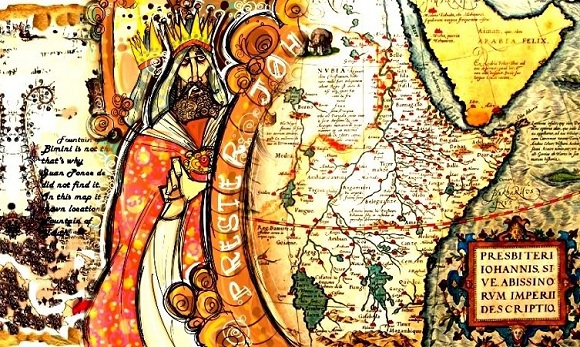 Да-да, царь-поп Иван правил и в Эфиопии. В 1400-х годах португальский путешественник заявил, что нашёл королевство Пресвитера Иоанна в Африке. Сюда, как говорили средневековые историки, он бежал после поражения от монголов в Центральной Азии. Монголы на него были очень злы, рассказывал монах-францисканец Карпини. Когда Чингисхан отправил послов к Иоанну, чтобы сосватать Пресвитерову дочь в мужья монгольскому хану, он получил оскорбительный ответ. Последовала война, в которой Пресвитер Иоанн был разбит и убит. Но потом он явил себя в Африке. Ещё стали говорить, что его королевство возникло в истоках Нила, от которого напрямую зависела жизнь мусульманского Египта. Пресвитер должен был изменить русло реки, чтобы взять египтян измором. Одни источники говорили, что он так и сделал. Другие утверждали, что Король-Священник не стал брать на душу грех за смерть христиан, живших в дельте Нила. Третьи исследователи, менее милосердные, писали, что Пресвитера разубедили большие денежные ссуды египтян.А вот французский историк Мари-Лор Дера пишет: «Португальцы стали называть абиссинского Негуса (царский титул в Эфиопии) Пресвитером Иоанном, и остальной мир последовал их примеру. Это имя, однако, стало значить не больше, чем удобненький титул для местного королька». Вот так Пресвитер Иоанн сошел на нет. Потому что что? Потому что на нет и суда нет (ха-ха).Так что? Он выдуман кем-то? Он выдумал сам себя? Ошибка 404: Пресвитер Иоанн не найден?Позвольте мне отступление, уважаемые студенты. У всех из нас есть мечты, многие из которых сложные, комплексные такие мечты. Мечтание у нас в крови (ха-ха, простите за каламбур). У моей дочки в детстве была мечта, чтобы у неё появилась волшебная палочка, и тогда она скупила бы весь магазин игрушек. У меня есть мечта, чтобы химиотерапия помогла моей матери вылечиться от лейкемии. У моего друга есть мечта основать полностью честное, независимое СМИ. У него аутизм лёгкой степени. Мой отец мечтал работать в зоопарке, чтобы гладить по шее жирафов, но всю жизнь просидел в университете завкафедрой истории новейшего времени. Не решился - кандидату наук не комильфо, говорили ему. Так он и коллекционировал до смерти картинки с жирафами. Когда уже почти ослеп, мы ему любую пятнистую картинку подсовывали, лишь бы порадовать. - Чувствую, это в Эфиопии, - говорил. Поддакивали. А вот на днях знакомого встретил, Васю Исмаилова, мы с университета не виделись, сколько лет прошло. Говорит, работает крупным менеджером в лизинговой компании, на горных лыжах катает, в бильярд играет. Он рассказывает: «Мол, на днях мечту свою исполнил, свою самую заветную. Сорок лет до этого шёл». Я уши развесил. Он всё повторяет, как сложно ему было решиться. Я ему: «Не тяни». Он: «В своей трёшке выделил комнату под опыты, три недели сидел на форумах». Мне уж невтерпёж, а он - как о любимой женщине говорит. Расцвёл, порозовел и всё тянет, тянет, тянет воспоминания. Говорит, поехали с женой, закупили всё в лучшем магазине, привезли домой, собрали. И? - говорю.Самогонный аппарат, - говорит. Сорок лет мечтал, никак не решался. Теперь счастлив, как никто.А у средневековых людей была мечта о человеке, который их защитит, перед богом, там, перед мусульманами, перед, вроде как, жизнью. Таким могуществом мог обладать только царь-священник, чья необъятная страна была расположена в Азии, Индии и Африке. Надо было стать атеистом, чтобы поверить, что Иоанна нет. Но тогда атеистов жгли и вешали. Не читайте по утрам папских газет, пошутили бы мы сегодня. Как, спросите вы, этот человек мог быть одновременно царём Давидом, эфиопом Христосом и русским попом Иваном? Как мог он купаться в золоте, ездить верхом на гигантских петухах, управлять рогатыми людьми и пить из животворящего фонтана? Да просто: в него поверили, его золото уважали, его силы боялись. Вера творит чудеса.  Имя Пресвитера Иоанна впервые было упомянуто в 1145 году и продолжало обсуждаться вплоть до начала XVII века. 5 веков! Была ли слава и сила Пресвитера Иоанна цепью случайностей и совпадений или же продуманным пиар-ходом – вряд ли мы сможем это узнать. Да и обучаясь на факультете политтехнологий (полиптехнологий, ха-ха) важно набираться кейсов, а не зависать на одном кейсе на долгие годы. И уж точно, недайбог, не на пять веков, бог с вами. Почему Пресвитер Иоанн, царь-поп Иван, король и священник, воитель и усмиритель, был забыт на многие века? Не потому ли, что был фейком? Предлагаю вам об этом подумать до следующего семинара. Но тогда, в те века, всё прошло как по маслицу: мир принял ничто за спасителей христианства и добродетели, монголов стали считать христианами, африканцев – белыми, Индию – дорогой в Рай, а Левант - территорией, которую надо победить, чтобы спастись. А китов - мелкой рыбёшкой, а добро – злом, а республику – монархией, а свободу – вредом, а неверие - бредом. Из ничего возникло всё, и тысячи глаз любили ничто. Тут и лекции конец, а кто слушал внимательно, тот зачёт автоматом получит. К следующему семинару подготовьте аналитическую записку на тему: Пресвитер Иоанн в 2020 году: каким я его себе представляю. Лекция окончена, семинар после праздничка в четверг, ха-ха.РАЗМЫШЛЕНИЯ О ПРИРОДЕ ВЛАСТИОдин в темной комнате. Сидит, глаза в себе, взгляд там же. Напряженно думает о чем-то. Напряженно о чем-то думая, ковыряет в носу. Достает козюли, тянет сопли, ест козюли, вытирает козюли об себя, рассматривает козюли, сует козюли обратно в нос, иногда задумывается с пальцем в соплях во рту. Что такое козюля? По словарю Ушакова, козюля - это засохшая сопля в носу. Но это всем известно, Господи ты боже, скажете вы. Важно ведь: из чего козюля состоит? Это серьезный вопрос, требующий глубокого погружения.Козюля состоит из воды, муцина, эпителия и соли. Муцин – это примитивнейший полисахарид. Синоним слова козюля - это «козявка». Козюли бывают твердые и зеленые, мешают нам дышать. Если достать козюлю пальцем и выбросить, дышать станет легче. Но тут возникает другой вопрос: выбросить или съесть козюлю? Конечно, съесть! Говорят пульмонологи. Козюли обладают антисептическим эффектом. Чем больше козюль примете – тем крепче станете. Это научно доказанный факт: почитайте работы по козюлям австрийского врача Фридриха Бишингера. Также козюли полезны для зубов – за счёт входящих в состав носовой слизи гликопротеинов муцина. Ученые думают над тем, как сделать жвачку с составом, идентичному натуральному составу козюль. Козюли защищают нос от грязи и пыли. Это значит, что больше всего козюль в носу у строителей. Меньше всего козюль у пациентов психбольниц. Когда мы на море, у нас мало козюль в носу. Когда мы работаем с документами на выборах – у нас много козюль. Всё пыль.96,5% людей во всем мире ковыряют нос 4 раза в день. Из них 12% достают козюли только ради удовольствия. Индийские психологи считают, что ковыряние в носу и контакт с козюлями – это акт освобождения, символ свободы души и тела. Все думают, что сопли и козюли – это разные проявления одного и того же. На самом деле, засохшие сопли – это псевдокозюли, фейки по сути. Не дайте себя обмануть. И помните о самоосознанности: ковыряясь в носу, рефлексируйте, козюлю вы достаете или соплю. Самоосознаность помогает не впасть в депрессию, говорят психологи. Если ваш ребенок интересуется козюлями, синтетические козюли можно сделать из кукурузной муки и воды. Кукурузная мука продается в дорогих супермаркетах и в магазинах для вегетарианцев. Вода подойдет как газированная, вроде Боржоми, так и обычная, вроде Перье. Козюли получаются как настоящие, хотя по цене, конечно, выходят подороже реальных козюль. Реальность всегда дороже.ЧАСТЬ II. ЛЕГЕНДА О ВОЙНЕ Слово легенда происходит от латинского «легенда». Это, что должно быть прочитанным. Самое первое словарное значение – самое важное словарное значение. Легенда – «основанное на устных преданиях, опоэтизированное сказание об историческом или вымышленном лице иль событии». Иль вымышленный, приукрашенный рассказ либо о ком-либо, либо о чём-либо. А второе словарное значение – «инструментальное произведение повествовательного характера, музыкальными средствами выражающее народное предание». А третье – «вымышленная биография, придуманное обстоятельство жизни разведчика, предопределяющие его поведение и поступки». Предопределение поведения и поступков. Музыка народного предания. Правдивый вымысел. Легенда. То, что должно быть прочитано. Не пора ли начать нам,….     Обрушилась маска с фасада дома. Каменная голова на асфальте. Ни кровинки на лице. Жаль, красиво было. Что тебе камень жаль, плачет жена. Лучше бы меня пожалел. Плачет жена. Под лежачий камень вода не течет. Мелькнула табличка «Приём лома». Но против лома ведь нет приёма?По белым пескам пойду босиком я. Пришлю тебе фото Пальмиры, а ты мне – из дома. Там, говорили, вино отличное. –  И змеи водятся. – Отлично. – И ядовитые пауки. – Что типично для тех мест. Мы пришли, поцелуй меня. – Не буду. – На обиженных воду возят. – Ну и пусть возят. Привезу воду – тебя увижу.      Дорогая моя! В дороге кормили хорошо, как на убой. Пустыня за окнами серая, не белая, как мы думали. Как приехали и заселились на базу, сразу марш на обед. Как здесь говорят, система «все включено», «вообще все включено». Лучше, чем выключено. – Что за говно, – произнес младший по званию Иванов.Говно – мой любимый вид блюда – сказал офицер. Здесь хорошо: тут все шутки шутят, пулеметными очередями. - Иванов! – Сэр я сэр! - Ты дебил? - Сэр, насмотрелся «Цельнометаллической оболочки», сэр. - Прекрати. - Сэр да сэр. - С огнем играешь. Рота смеется – в пустыне барханы двигаются, ящерицы хвосты теряют. По хвостам их и найдут. Поспешишь – людей насмешишь. Громко смеется рота.  Воздухом здешним сложно дышать. Он такой плотный, такой жаркий, что вспотеешь, пока надышишься. Зато дышать дают вволю, не как в армии.Вчера видел певцов плацебо. У сирийцев. Они дикари. Умер ребенок, стали выть и праздновать. И нас позвали, чтоб похороны поважнее стали. И мы завязли в песке, как в болоте, но дошли, обкрошив ноги. - Кто те, кто больше всех кричат и плачут? – спрашиваю. - Певцы плацебо, - говорят. - А что они есть, – говорю? - Проникают на похороны, чтобы поесть да попить забесплатно, всегда безутешно горюют, чтоб не прогнали. - А почему певцы? - Разве стон не песня? Разве вой не песня? - Не по-человечьи это как-то. - Ты скольких убил? - Двух. - А они – ни одного. - Я плохих убил. - Матери их плачут как по хорошим. В воскресенье ходили в местную православную церковь. На ней мелом надпись: Бога нет. – Бога нет? – говорю я. – Его съел богоед – говорит офицер. Во сне видел богоеда. Когда-нибудь я его поймаю и съем. Нельзя есть бога. Надо растить богоедов богобоязненными.   А рядом табличка: «мин нет», и дописано кем-то «минут нет». И всякое пошлое.Не грусти и кушай хорошо, моя тростиночка.   Даръа, Дума, Банияс, Хама, Хомс и Алеппо, Джиср-эш-Шугур, Латакия, Талкалах и Идлиб, Дейр-эз-Зор, Забадани и Растан вместе с ними – города-побратимы, цепью связаны гнева, неприглядные сверху, но внутри бьется жила. Взяты в плен террористами, там живут террористы, как обычные люди, но они террористы. Они молятся тем же, убивают же легче. При них падали с неба древних сказок колонны. При них кит оказался синей мелкой рыбешкой, на спине у которого жил-был Левант. Камни будут жить вечно: у них есть характер. Вечножизнь, стоицизм. Для камней надо было создавать религию.Дейр-эз-зор, Эс-Сухна, Аш-шауль – смертный путь для живых. Пустыне зажали рот, молчание – крик, бой – мир, мертвые – еда, огонь – на себя, удар ножом – удар ножом. Первыми падают самые слабые: бронемашины.  Бывший сирийский боец Мохаммед: «Они решили вступить в бой. А исламистов – орда несметная, в сто раз больше. Бились так, что песок до солнца поднимался, солнце по лучам бил. А потом у русских солдат закончились боеприпасы. Вскоре я услышал крики, русские пошли врукопашную, в руках ножи и пустые винтовки».В Сирии идут лишь пулеметные дожди. Бог никак не даст дождя настоящего. Прольется дождь – прольются слезы, выдохнет мир, и будет мир. Но дождя в Сирии не было уже три тысячи лет. Пустыня Сирии усохла без дождя. В пустыне Сирии стало тесно без дождя.     Против дождя борются террористы ИГИЛ (террористическая организация, запрещенная на территории Российской Федерации), борется фронт-Ан-Нусра (террористическая организация, запрещенная на территории Российской Федерации). Так говорят. (террористическая организация, запрещенная на территории Российской Федерации).Бой ЧТД пленил двоих, эти собаки убили их. Был взмах, но не птица взмахнула крыльями. Был крик – но не выпь всплакнула в пустыне. Был треск – то кости молились о духе. Был шум и свет, потом был взмах, и больше ничего нет. Эти собаки пожрали их головы. Глаз, языка – ничего не осталось. Ушами кидались местные дети, стреляли с лёту. Мешали с помётом. Нос не похож на нос. Череп валяется где-то в песках. Четыре солнца его сжигают, но он спокоен: ему всё равно, он новый камень. Второй – на вершине, не горы, а палки. Палка воткнута в землю. Земля воткнута в сердце кита. Так похоронен: для страха местных. Страшное пугало, наистрашнейшее. Когда русские отступают, местные жены видят красные слезы из пустых глазниц пугала. Чудо в пустыне, где вода как чудо. Местные жены собирают их и поят младенцев.      Бывший сирийский боец Мохаммед: «Русских хранит бог. Бывало так, что мы выступали, а русские все еще бились с террористами». Хор жен плачет, дождь им вторит. Зачем нам такие новости они приносят, человек ведь не резиновый. «Я не резиновая!» - вскрикнет одна из жен. Но ведь это ложь. С начала войны она увеличилась на двадцать сантиметров. Пришел приказ о продлении контракта – еще на пять сантиметров. Ранили мужа – еще на сантиметр. Умер в госпитале муж – тут-то она вскрикнула и сдулась.     С номером 089 ВРУ рассекает машина пустыню на квадраты. Засуха в Сирии, все в пыль. Думает о деньгах и жене. И о пыли. Пыль накрывает глаза, как одеялом. Пыль лезет в глотку, в легкие, в желудок. Пыль лепит тебя изнутри, и вот ты уже – пыль внутри. Вытряхнуть тебя – останется оболочка, тонкая кожная ткань. Тряпка для пола.Свист в пустыне подобен несозданной ноте. Назовём ее нота Ма.Ма-ма-ма-ма-ма-ма-ма-ма-ма-ма-мааааааааааа. Нельзя дышать пылью, дыши воздухом, но солнце сожгло воздух, но туча втянула воздух. Ма. Дыши собой. Ма. Меня мало, а пыли много. Ма. Не харкай кровью, но внутри меня пыль, куда мне её девать. Ма. Пыль побежит по венам, всё медленнее и медленнее. Ма. Живи, сказал. Пустые слова, как пыль. Ты тряпка. Я тряпка. Не умирай. Я не умер, я превратился в пыль. Ма.Две минуты прощания, сзади холод подкрался. Он как смерть с косой, но не машет косой. Постоял, помолчал – сказать нечего. Солнце за тучу зашло, туча землю спрятала. Тьма непроглядная, по ту сторону рая. Мертвые дел не творят, мертвые только молчат, с ними не поговорить, их только держать, не отпускать, и маяться, маяться, маяться. И маяться, маяться, маяться.Плач женыА в метро, склонив голову, словно перед расстрелом, все сидят в телефонах, никому нет дела до того, что ты гибнешь на глазах лишь у солнца, до того, что ты спас того новобранца. На секунду ты сам стал солнцем-огнем, пока пули били, тебя решетили, а потом ты померк до конца, без конца – дырявый человек нужен только мне. Пули съели твой силуэт. Сильные руки, курносый нос. Новость до меня донёс человек без опознавательных знаков. Семнадцать двадцать шестнадцать, - сказал. Сам же полный ноль, даже не обнял. Натоптал в коридоре и ушёл. Я хотела плакать, плач не шёл. Хотела повеситься, а ты верёвку забрал. Я тобой вся пропитана, ты что, не понимаешь? Мне кажется, ты всё знал.Привезли прямоугольник. Но я помню многогранник. Весь в пыли, взяла губку, протерла. Стерла губку до крови и до десны. Пыли много – давно дождей в Сирии не было. Был ли дождь, - говорю. Ещё ждём, говорят. Был ли снег, говорю. Лишь привозим с собой. Почему он молчит? Почему вы молчите?Почему вы молчите?Почем я кричу?Я целую его, родной прямоугольник, дышу его пыль. Пыль в груди, пыль в висках, сердце бьётся о грудь, выбивает мне грудь, отрезает мне грудь, грудь падёт к ногам офицеров на похоронах. Топчите, что стоите. Я больше не женщина. Бегите отсюда галопом. Я вам еще пригожусь. Ты от горя рехнулась? Говорит плохой гонец. Нет на войне геометрии, есть люди. Нет на войне людей. Есть нули. Есть форма. Как промолвила вслух – гроза началась. Тяжелыми каплями траву побила, деревья на колени склонила. Пот из травы, звон в ушах, звенят колокольчики в поле низким басом, земля задыхается в астме – дождь кровавый, напитал воздух кровью, кровь из глаз, из ушей – всем плохо. А меня дождь поднял, трижды перекрутил, об землю ударил – и стала я тем, кто готов.А не полистать ли нам, братья, литературно-художественное издание, как сказал бы редактор, сборник стихотворений и песен, как сказал бы журналист, о военной операции Вооруженных Сил Российской Федерации против международных террористов в Сирийской Арабской республике? Творчество военных, военных врачей и военных журналистов. Сдано в набор 16 мая 2017 года. Бумага офсетная. Гарнитура «Прагматика». Тираж 250 экземпляров. Отпечатано в типографии – не известно. Адрес – не известен. Приписки от руки сделаны неизвестным. Целиком стихи легкодоступны на сайте Министерства обороны Российской Федерации (военизированная организация, разрешенная на территории Российской Федерации): http://sc.mil.ru/files/morf/Kniga.pdfСирия. Звучит, наверное, нелепо, Но кажется, что ты там был.- Сходите, станция Алеппо,А дальше - станция ИГИЛ!* (Террористическая организация, запрещенная в Российской Федерации). А дальше что? Такие дали!Кого тут нет который год!Наверно, в Сирии не ждали,Что нечисть вся сюда придёт.Вот и летим в Хмеймим из дома,Гуманитарный груз везем,За тишиной аэродромаЧто можем, людям раздаем.Листаем свежие страницы,С небес взираем на войну,И переходим все границы,Чтоб сохранить свою страну. Солдатский рэп.Тишина сторожевой заставы,На обед ещё горячий хлеб.И контрактник, озорной и бравый,Выдает нам "на закуску" рэп.Ох, как он читает, причитает,Как же все доходчиво, мудро!Он не только службу почитает,Он войне глядит сейчас в нутро.Приписки от руки: (Ох раз, да еще раз, да еще много, много много много много раз, да еще раз, да еще много много раз). На сцену выходят цыгане. цыгане поют, раздеваются. остаются голыми. вся одежда цыган - теперь на военных. Военные поют:Поговори хоть ты со мной, Гитара семиструнная,Вся душа полна тобой, А ночь такая лунная.Эх, раз, да ещё раз, Да ещё много, много,много,много раз,Да ещё раз, да еще много, много раз...На горе стоит ольха,А под горою вишня.Полюбил цыганку я -Она замуж вышла.Эх, раз, да ещё раз,Да ещё много, много, много, много раз, Да ещё раз, да еще много, много раз... В чистом поле васильки,Вам - дальняя дорога...Сердце стонет от тоски,А в глазах тревога.Эх, раз, да ещё раз, Да ещё много, много, много, много раз,Да ещё раз, да ещё много, много раз.У меня жена была,Она меня любила,Изменила только раз,А потом решила:"Эх, раз, да ещё раз, Да ещё много, много, много, много раз,Да ещё раз, да ещё много, много раз"...Если вас целуют раз,Вы, наверно, вскрикнете,Эх, раз, да ещё раз,А потом - привыкнете...А потом привыкнетеА потом привыкнетеА потом привыкнетеА потом привыкнетеА потом привыкнетеА потом привыкнетеА потом привыкнетеА потом привыкнитеА потом привыкнитеА потом привыкнитеА потом привыкнитеА потом привыкнетеА потом привыкнетеА потом привыкнетеА потом привыкнитеА потом привыкнитеА потом привыкнитеА потом привыкнитеЗнамя победы. ВальсРазвевается Знамя ПобедыВ сердце авиабазы "Хмеймим".Победили фашистов с ним деды,Ну, а мы - террористов громим.Припев: Огнем и с земли, и с небесВрагов уничтожим мы, братцы, - Ударами ВКСИ силами спецопераций.От Рейхстага и до ПальмирыСколько было победных дорог!Прошагали с боями полмира,Мир увидел, - что с русскими Бог!ПрипевМерзкий Запад от злобы охрипнет, - Террористов не смог обелить.Кто с мечом к нам придет, тот погибнет!Ведь Россию не победить!Припев.Хмеймимский вальс. Владимир Силкин.Снова в курилке дымим,Ждем указаний.Авиабаза «Хмеймим»Так далеко от Рязани!У этой песни в сборнике есть рецензент. Процитируем его целиком. «Стихи Владимира Силкина, написанные о войне, в то же время глубоко лиричны и напевны. В них мы видим продолжение традиции русской народной поэзии его великого земляка Сергея Есенина. Но главное – за всей глубокой лиричностью стихов Владимира Силкина мы воочию видим образ настоящего русского воина, настоящего мужчины».Не замыкайся на войнеНе замыкайся на войне,Пиши о доме,Хоть и не видишь ты во снеЧего-то кроме.Опять к тебе пришла она,Диктует строкиТвоя не первая войнаВновь на Востоке.«Командировка в Сирию», Игорь Витюк Снова с сумкой полевоюИ в мундире я,Тут секрета не открою – Сирия…Над горами пролетаем,Будто в тире я, - С ближних гор по нам стреляют. – Сирия…Словно нету и в помине Перемирия,Вновь бои идут в пустыне. – Сирия…«Редактор военно-художественной студии писателей, заслуженный работник культуры России, секретарь Правления Московской областной организации Союза писателей России, полковник запаса Игорь Витюк без длинных рассуждений окунает нас в атмосферу настоящей офицерской жизни, - если получен приказ командира, то подчиненный беспрекословно его выполняет и направляется в зону ведения боевых действий». Приписки от руки: Слова рецензента – на вес. - Взвесьте пару предложений.- Вам отборных или подешевле?«Выступление на аэродроме», Виктор Верстаков.   Пою – и сам не слышу слов,Бесшумно воюПод гул и гром штурмовиковНад головою.Вдали сожжённые холмы,В холмах могилы.Здесь, говорят, воюем мыПротив ИГИЛа (террористическая организация, запрещенная в Российской Федерации).А есть ИГИЛ (террористическая организация, запрещенная в Российской Федерации) тут или нет, - Другая песня.Был дан приказ. Мы дать ответДолжны, хоть тресни.Бьем – позволяет высота – Чужие морды.… Жаль, слов не слышно ни черта,Одни аккорды.Ещё один комментатрий рецензента: «Список поэтов пополнила жена военнослужащего, член Союза писателей России Оксана Москаленко, чьи стихи продолжают традицию гениального монолога Ярославны в «Слове о полку Игореве». Меня ты не обманывал ни разу – И огорошил сразу напрямик:«С женой не обсуждаются приказы,Военный перед Родиной – должник.Лечу в Хмеймим я завтра на рассвете – Уже собрал армейский вещмешок.Ты для меня – одна на белом свете,И нам с тобой во всё поможет Бог!»Я верю провидению или чуду – И будет безопасен твой полёт.Любимый, день и ночь молиться буду. – Молитва на войне тебя спасёт.Тартус. Избранное. Отрывок. И глаза у матроса сырые,И от счастья пылает лицо.Беззащитная Дева Мария,Боевой «Адмирал Кузнецов».Сирия святая.Пятый год здесь бушует война,Христиан за кресты убивают.Где счастливая в прошлом страна?И святыни зачем разрушают?Небосвод раскалён докрасна,Вновь по Хомсу из «Градов» стреляют.Но солдату война не страшна, - Богородицы пояс спасает.«Вызываю огонь на себя. Ольга Воронова. Памяти российского воина Александра Прохоренко, геройски погибшего в Сирии 17 марта 2016 года. Ему было 25 лет». ОтрывокДа, Европа его назовёт «русским Рэмбо»,Но Россия запомнит, по герою скорбя:«Командир, - говорит лейтенант Прокопенко, - Вызываю огонь на себя».Ситуация в Алеппо. ОтрывокСитуация в Алеппо до безумия нелепа.Приписки от руки: Стишок, который может застрять у вас в голове (при условии, что она – не трапеция).Размышления перед боем.Отстучат секунды тихоНе последний счёт,Обернётся вечность мифом,И пройдёт отчет.Без названия.Чтобы мой дом не падал,Ни по частям, ни весь,Будем давить мы гадовПрямо на месте, здесь.В Латакии, как на Саланге,Шайтанам дорога в ад,Я не герой, не ангел,Я просто страны солдат.Пророчество бабы Ванги – «Россия – цветущий сад».Есть я – не герой, не ангел,А просто страны солдат. Берёзовый напев. Игорь Витюк.Где ж вы? Где ж вы, милые берёзки – Стройные, родные деревца?..Нынче я служу в краях заморских – Таково призвание бойца.Я уже по горло сыт войною.Жду замену, чтоб лететь домой – Распрощаться с жизнью фронтовою,Встретиться с березкою родной.Латакия.Слова и музыка Владимира Силкина.Не хотел бы видеть траки яИ пехоту на броне,Но провинция ЛатакияЗадыхается в огне.Припев:Ей одном с бедой не справиться,и в неё вселился бес.Хоть кому-то и не нравится,бьют по целям ВКС.Не ходил в жару в атаки яВ этой дальней стороне,но провинция ЛатакияЗадыхается в огне.ПрипевНе желаю жить во мраке я,Жизнь такая не по мне,Но провинция ЛатакияЗадыхается в огне.ПрипевНе гуляю здесь во фраке я,На войне как на войне,Но провинция Латакиязадыхается в огне.ЛЕГЕНДА О ВОЙНЕ СИРИЙСКОЙ. КОНЕЦ«САА заняла Шувейхана, Тель Шувейхана и Кафр Даиль в провинции Алеппо». «Первая леди Сирии Асма Асад победила онкологическую болезнь после года лечения, сообщает пресс-служба президентского дворца». - Война кончилась – смех, смешинка в рот попала. Война кончилась, война кончилась. Кончилась. Кон-чи-лась. Взяла и кончилась. Как ножом отрезало. Хахаха. Оставили в прошлом. Хахахаха. Война кончилась. Ой не могу. Хахаха. Аххаха. Ой, аж слезы из глаз. Война кончилась. Хахахах. Хахахха. Хахаха. Хахаха. Хахаха. - Привезли его тело, душу забыли в пустыне. Что ей там делать в пустыне. Бродит себе по пустыне, бродит во времени. - Где есть война, там нет времени.- А война-то кончилась. Хаха. Как и не было войны. Хахахаха. Как бы теперь не забыть, что была война. Хахаха. Получила сто тысяч долларов. Это как компенсация. Так они говорят. Все деньги потратила на ясновидящих, которые воскрешают. Обманули, не воскресили. А наш сын растёт. Медальки носит из фольги. Любит формочки для лепки. И молится молитвой юнармейца.   - Чисты душой – сказали мне. Грязная война – сказала я. Ты ничего не понимаешь, - сказали мне. Иногда нужно жертвовать одним ради спокойствия целого мира, - сказали мне. Я ничего не понимаю - сказала я. Мир – это большой ноль. А один – это единица. В чём логика? Всё будет хорошо, сказали они.- Мне всё не надо. Мне б его.Таких, как он, больше нет. Захлопнул гонец рот, превратился в квадрат. Перекатывай с угла на угол, кати, куда хочешь, всегда одинаковый. «Группа ЧТД – это армия, которой официально не существует. О них не сообщает ни одна статистика». ПолкИ, которых как бы нет. Статистическая погрешность. Ноль. Твой муж стал прямоугольником, а мой – нулем. Возьми нож, отрежь грудь. Война – это форма. Мы живём в мире форм. Стань бесформенной.  Приказы не обсуждаются. Жители Сирии бежали от гонений, всеми теснимые, в райское царство, к вечному колодцу посреди пустыни, спасающему не только души, ибо души смертны под пытками, но и тела, уже невосприимчивые к пыткам. Тридцать дней и три ночи бежали, и добежали до Эфиопии. Двери им открыл царь-поп Иван, и тогда сирийских народ понял: он спасен. Осознал: он спасен. Воскричал: он спасен. Зарубил себе на носу: он спасен. Прохрипел: он спасен. И переполнившись счастьем, упал замертво. Тут легендочке конец, а кто слушал, молодец.